Проект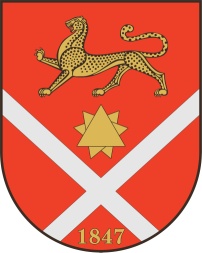 Республика Северная Осетия – АланияроектПравобережный районБесланское городское поселениеСобрание Представителей Бесланского городского поселенияРешение № ___от «___»  _______  2021 г.                                    	                                   г. Беслан	В соответствии с Федеральным законом от 6 октября 2003 года № 131-ФЗ «Об общих принципах организации местного самоуправления в Российской Федерации», Федеральным законом от 14.11.2002 N 161-ФЗ "О государственных и муниципальных унитарных предприятиях", Уставом Бесланского городского поселения Правобережного района Республики Северная Осетия-Алания, Собрание представителей Бесланского городского поселения: РЕШАЕТ: Утвердить тарифы на представление платных услуг организациям и физическим лицам предоставляемых МУП «Редакция газеты «Вестник Беслана» в 2021 году согласно приложению № 1.Настоящее решение распространяется на правоотношения, возникшие с 01 января 2021 года.Опубликовать настоящее решение в газете «Вестник Беслана».Глава муниципального образованияБесланского городского поселения                                               В.Б. ТатаровПриложение № 1к решению Собрания представителей Бесланского городского поселения «__» ________ 2021 № ___Тарифы на представление платных услуг организациям и физическим лицам предоставляемых МУП «Редакция газеты «Вестник Беслана» в 2021 году-  объявления от физических лиц – 50 рублей 1 выход газеты;- объявления от юридических лиц – 100 рублей 1 выход газеты; - модульная реклама – 1 кв.см. 10 рублей;- поздравление – 300 рублей;- соболезнование – 250 рублей;- некролог – 500 рублей;- благодарность – 600 рублей;- имиджевая статья – 1 кв.см. 10 рублей.«Об утверждении тарифов на представление платных услуг      организациям и физическим лицам предоставляемых  МУП «Редакция газеты «Вестник Беслана» в 2021 году» 